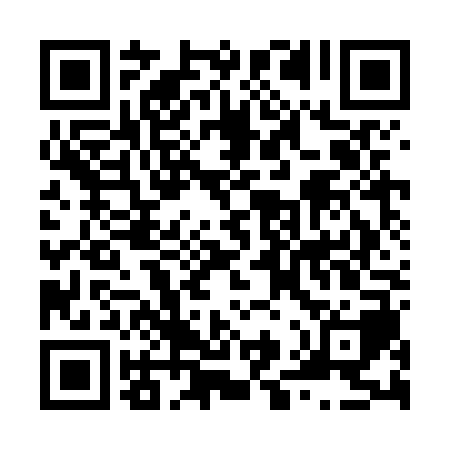 Ramadan times for Appleby Magna, Leicestershire, UKMon 11 Mar 2024 - Wed 10 Apr 2024High Latitude Method: Angle Based RulePrayer Calculation Method: Islamic Society of North AmericaAsar Calculation Method: HanafiPrayer times provided by https://www.salahtimes.comDateDayFajrSuhurSunriseDhuhrAsrIftarMaghribIsha11Mon4:554:556:2912:164:076:046:047:3812Tue4:524:526:2712:164:096:066:067:4013Wed4:504:506:2412:154:106:086:087:4214Thu4:474:476:2212:154:126:096:097:4415Fri4:454:456:2012:154:136:116:117:4616Sat4:424:426:1712:154:146:136:137:4817Sun4:404:406:1512:144:166:156:157:5018Mon4:374:376:1212:144:176:176:177:5219Tue4:354:356:1012:144:196:186:187:5420Wed4:324:326:0812:134:206:206:207:5621Thu4:304:306:0512:134:226:226:227:5822Fri4:274:276:0312:134:236:246:248:0023Sat4:244:246:0112:124:246:256:258:0224Sun4:224:225:5812:124:266:276:278:0425Mon4:194:195:5612:124:276:296:298:0626Tue4:164:165:5312:124:286:316:318:0827Wed4:144:145:5112:114:306:326:328:1028Thu4:114:115:4912:114:316:346:348:1229Fri4:084:085:4612:114:336:366:368:1430Sat4:064:065:4412:104:346:386:388:1731Sun5:035:036:421:105:357:407:409:191Mon5:005:006:391:105:367:417:419:212Tue4:574:576:371:095:387:437:439:233Wed4:544:546:351:095:397:457:459:254Thu4:524:526:321:095:407:477:479:285Fri4:494:496:301:095:427:487:489:306Sat4:464:466:281:085:437:507:509:327Sun4:434:436:251:085:447:527:529:348Mon4:404:406:231:085:457:547:549:379Tue4:374:376:211:085:477:557:559:3910Wed4:354:356:181:075:487:577:579:41